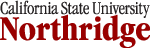 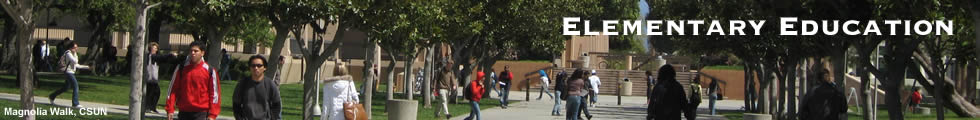 Masters Program – Admissions/Application 
MA Program Options |Brochure Cohorted Curriculum and Instruction | Masters Program Application | Candidacy and Graduation |  MA Student Learning OutcomesI. Advisement 
    Make an appointment with the EED Graduate Advisor by calling Department of Elementary Education 
    (677-2621) II. Applications
     a.  Department Application
     b.  University Application using eitherNew graduate student application (if not previously enrolled as a graduate/credential student or if not enrolled for over two semesters).Change of objective form (if currently enrolled as a graduate/credential student or if enrolled in one or more of the past two semesters). III. Classification The Graduate Advisor reviews the 1295 form provided from Admissions and Records and Classifies the candidate IV. ProceduresThe Graduate Advisor signs and returns the 1295 form. It is then signed in Graduate Evaluations, and copies are distributed to the student, the Department, and Graduate Evaluations. As a result, the student receives the necessary info to register for classes.All fully classified candidates should complete a program plan in the first semester.  The program plan lists all the courses s/he will take during the program.  All MA students must submit this prior to completing 12 units of a program.All conditionally classified candidates arrange to meet the missing requirement(s): taking the UDWPE or the GRE (or MAT), etc.  They submit a copy of scores to the Graduate Advisor who then completes a  Request to Change Classification form, signed by the student and the Graduate Advisor.  With this form we also usually submit the program plan, along with any necessary petitions. 
